Karta pracy nr 3Połącz kropki. Dowiesz się, co przedstawia obraz. Pokoloruj rysunek.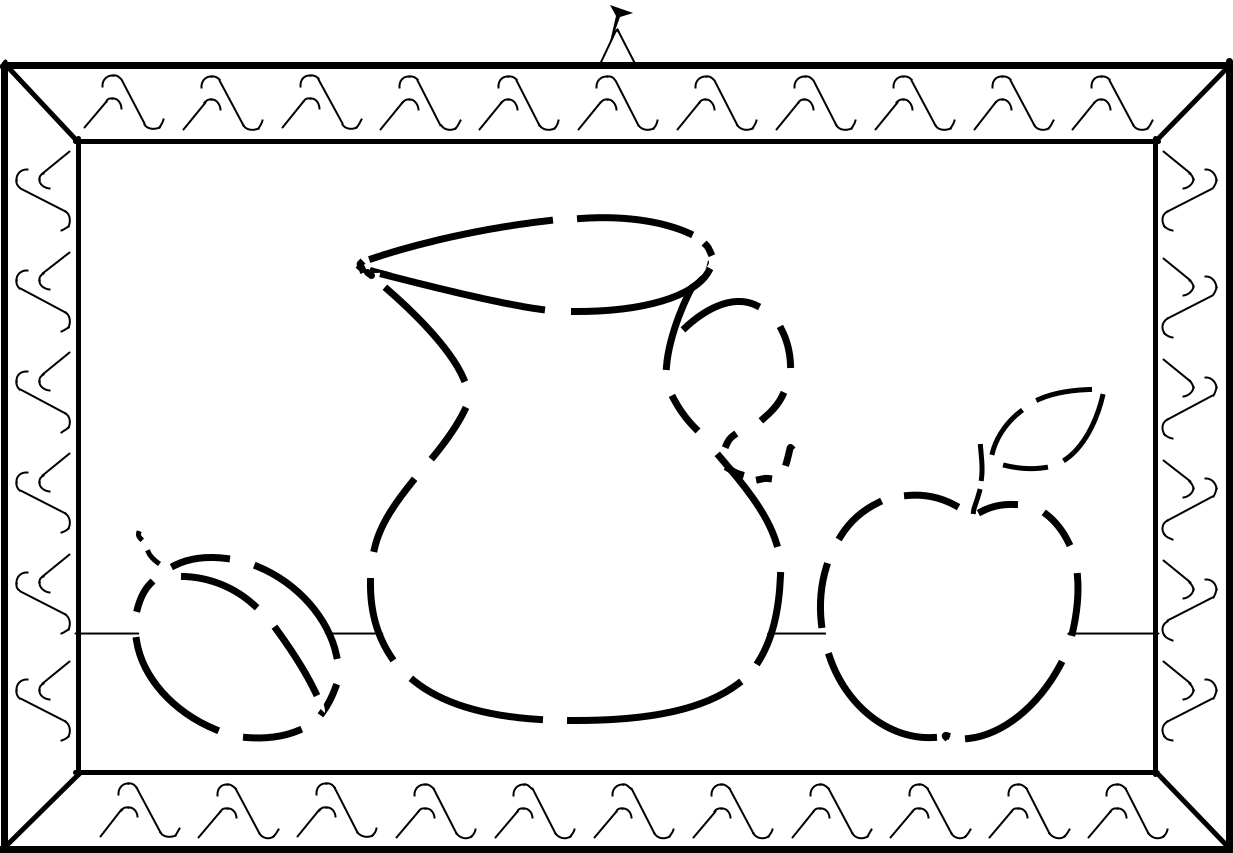 2.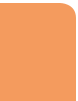 Dokończ ozdabiać ramy obrazów według podanych wzorów.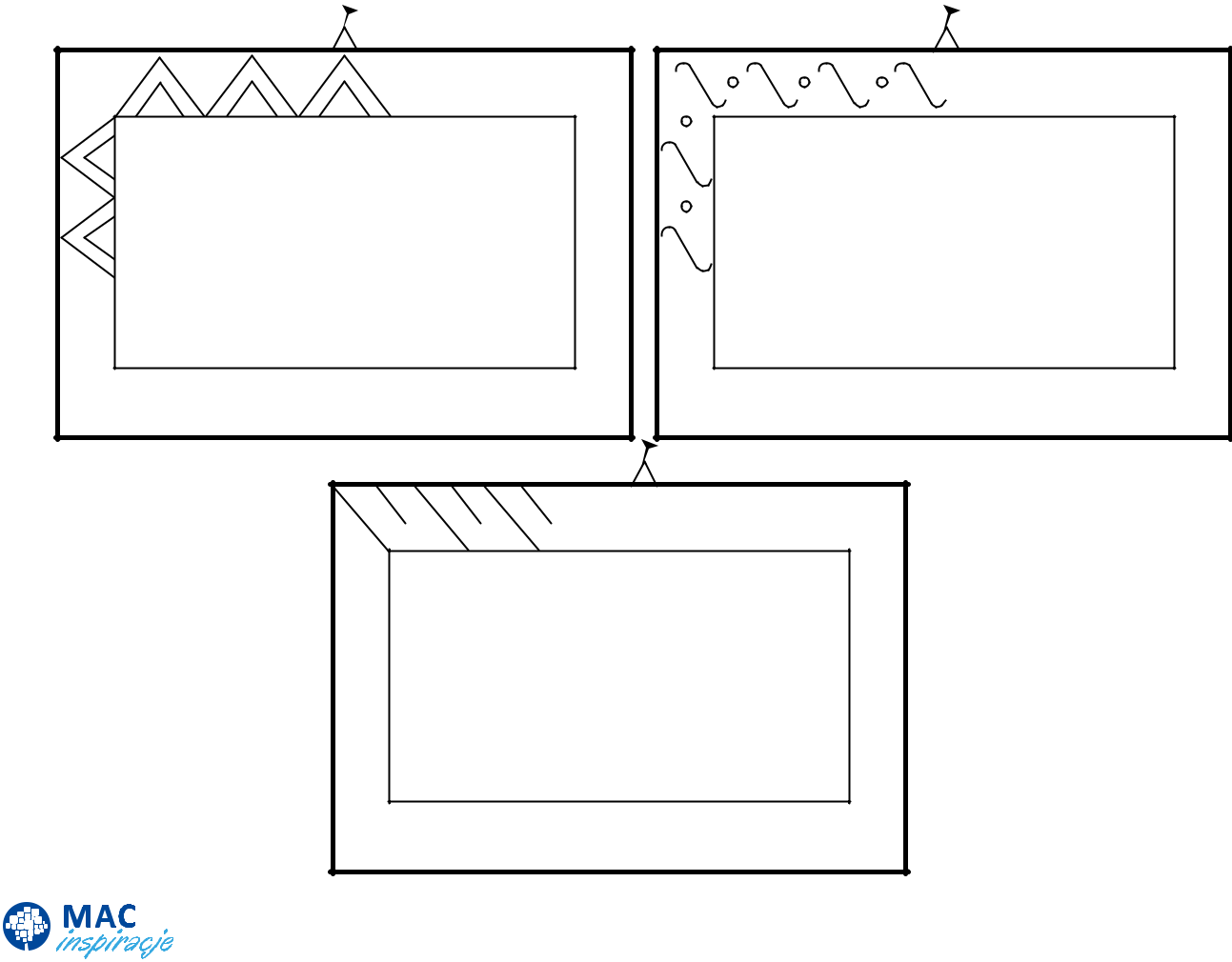 Karta pracy nr 4Pokoloruj przedmioty, które kojarzą się z pracą malarza.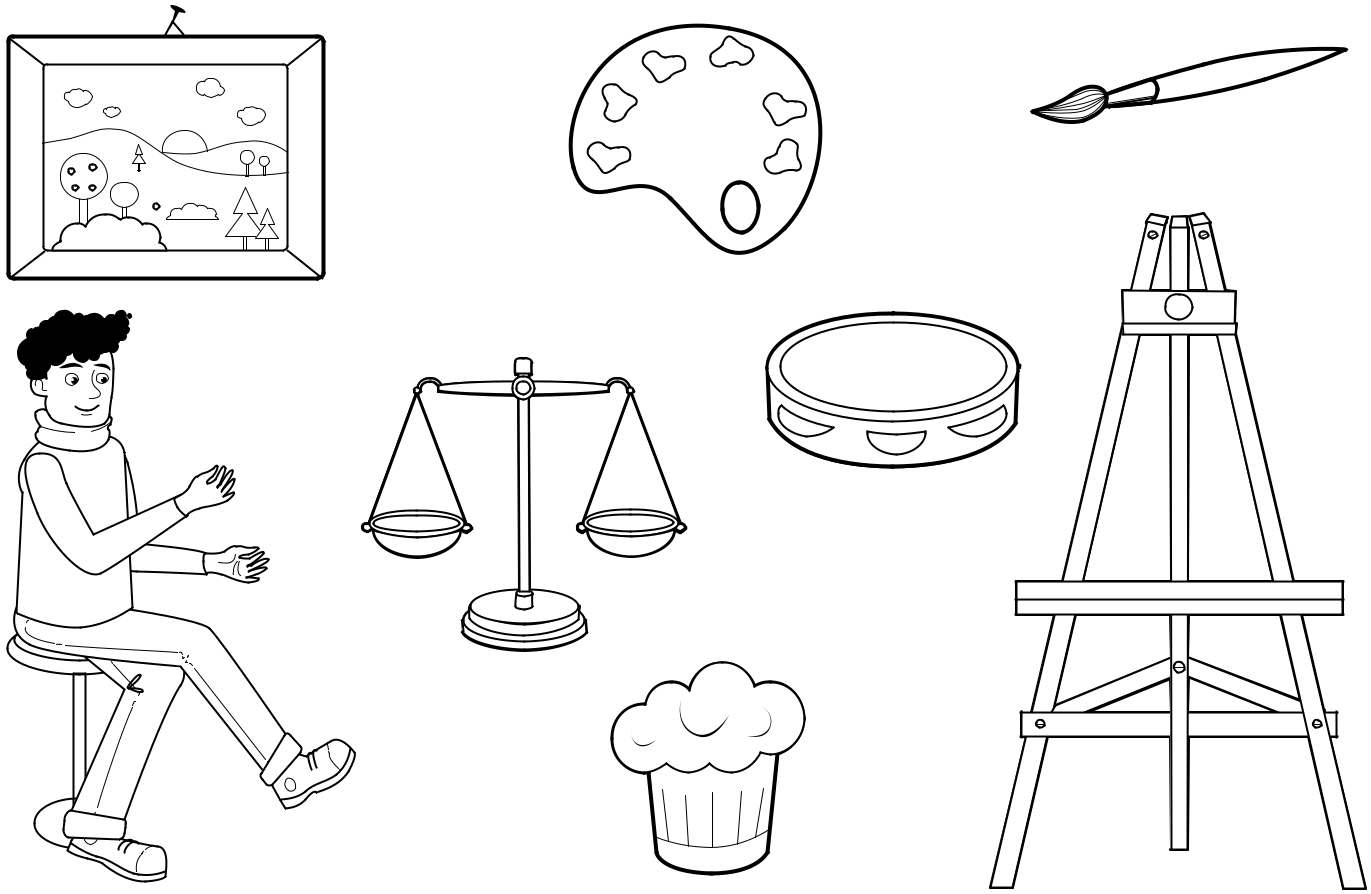 